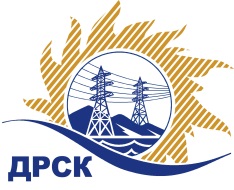 Акционерное Общество«Дальневосточная распределительная сетевая  компания»Протокол № 793/УКС-ВПзаседания закупочной комиссии по выбору победителя по открытому запросу цен на право заключения договора  закупка Мероприятия по строительству и реконструкции объектов для технологического присоединения потребителей (в том числе ПИР) на территории филиала «ПЭС» (с. Владимиро-Александровское)  № 2171 раздел  2.1.1.  ГКПЗ 2016 г.Извещение ЕИС № 31604426572ПРИСУТСТВОВАЛИ:  члены Закупочной комиссии 2 уровня АО «ДРСК». ВОПРОСЫ, ВЫНОСИМЫЕ НА РАССМОТРЕНИЕ ЗАКУПОЧНОЙ КОМИССИИ: О  рассмотрении результатов оценки заявок Участников.Об отклонении заявки участника ООО "Эрланг"О признании заявок соответствующими условиям Документации о закупке.Об итоговой ранжировке заявок.О выборе победителя.ВОПРОС 1 «О рассмотрении результатов оценки заявок Участников»Признать объем полученной информации достаточным для принятия решения.Утвердить цены, полученные на процедуре вскрытия конвертов с заявками участников открытого запроса цен.ВОПРОС № 3. Об отклонении заявки участника ООО "Эрланг"РЕШИЛИ:	Отклонить заявку Участника ООО «Эрланг» г. Владивосток, ул. Пологая, 68 от дальнейшего рассмотрения на основании п. 2.5.1 Документации о закупке:ВОПРОС 2 «О признании заявок соответствующими условиям Документации о закупке»Признать заявки ООО «ТехЦентр» г. Владивосток, ул. Русская, 57Ж, ООО «Дальэнергострой» г. Находка, Находкинский проспект, 7а соответствующими условиям Документации о закупке и принять их к дальнейшему рассмотрению.ВОПРОС 3 «Об итоговой ранжировке заявок»Утвердить итоговую ранжировку заявок:ВОПРОС 4 «О выборе победителя»Планируемая стоимость закупки в соответствии с ГКПЗ: 4 458 330,00 рублей без учета НДС (5 260 829,40   руб. с учетом НДС).На основании приведенной итоговой ранжировки поступивших заявок предлагается признать победителем запроса цен  Мероприятия по строительству и реконструкции объектов для технологического присоединения потребителей (в том числе ПИР) на территории филиала «ПЭС» (с. Владимиро-Александровское) участника, занявшего первое место в итоговой ранжировке по степени предпочтительности для заказчика: ООО «Дальэнергострой» г. Находка, Находкинский проспект, 7а: на условиях: стоимость заявки  4 430 000,00  руб. без учета НДС (НДС не облагается). Срок выполнения работ: с момента заключения договора по 09.02.2017 г. Условия оплаты: в течение 60 календарных дней с момента подписания актов выполненных работ.  Гарантийные обязательства: гарантия подрядчика на своевременное и качественное выполнение работ, а также на устранение дефектов, возникших по его вине составляет 36 мес. со дня подписания акта ввода объекта в эксплуатацию.Коврижкина Е.Ю.(4162) 397-208город  Благовещенск«26» декабря 2016 года№п/пНаименование Участника закупки и его адресЦена предложения на участие в закупке без НДС, руб.1ООО «ТехЦентр»г. Владивосток, ул. Русская, 57ЖЦена: 4 458 330,00  руб. без учета НДС (5 260 829,40 руб. с учетом НДС). 2ООО «Дальэнергострой»г. Находка, Находкинский проспект, 7аЦена: 4 430 000,00  руб. без учета НДС (НДС не облагается). 3ООО «Эрланг»г. Владивосток, ул. Пологая, 68Цена: 4 450 000,00  руб. без учета НДС (5 251 000,00 руб. с учетом НДС). Основания для отклоненияУчастником предложен срок выполнения работ до 09.03.2017 г., что не соответствует требованиям п. 12 Технического задания и п.  2.5.1. Документации о закупкеМесто в итоговой ранжировкеНаименование и место нахождения участникаЦена заявки на участие в закупке, руб. без НДС1 местоООО «Дальэнергострой»г. Находка, Находкинский проспект, 7а4 430 000,00  2 местоООО «ТехЦентр»г. Владивосток, ул. Русская, 57Ж4 458 330,00  Ответственный секретарь Закупочной комиссии: Елисеева М.Г. _____________________________